분류 : 화성암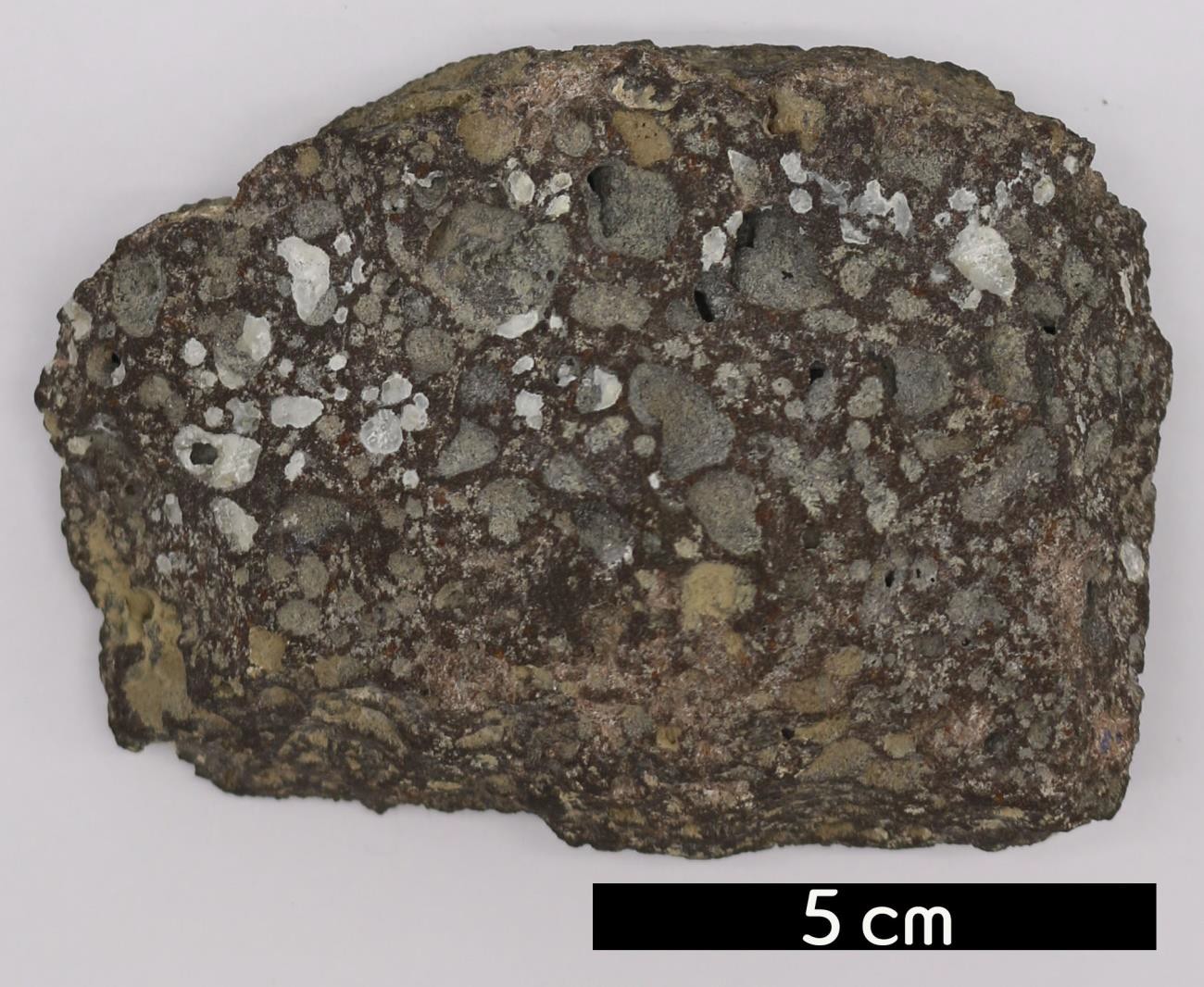 암석이름 : 다공질 현무암(Vesicular basalt)주요광물 : 사장석, 휘석, 감람석보유기관 : 강원대학교 지질학과산지 : Twin Falls, Idaho, USA특징기공이 많은 다공질의 현무암이다.SiO2 함량이 45~52%로 낮아 어두운 고철질의 화산암이다.사장석과 보통휘석을 주로 하는 세립의 화성암으로 반려암 과 화학 조성이 같다.